Publicado en México el 21/05/2021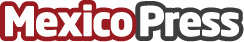 Hot Sale 2021: la mejor temporada para estrenar gadgets que se necesitan en la vidaDescubrir las mejores ofertas en smartwatches, gadgets para el hogar, accesorios gamer, audífonos y bocinas que estarán disponibles del 23 al 31 de mayo con descuentos desde el 15% al 25% en la marca STFDatos de contacto:Fabián Villate Muñoz33 3615 0392Nota de prensa publicada en: https://www.mexicopress.com.mx/hot-sale-2021-la-mejor-temporada-para-estrenar_1 Categorías: Música Juegos Hardware E-Commerce Otros deportes Consumo Dispositivos móviles Ciudad de México Premios Gaming Servicios médicos http://www.mexicopress.com.mx